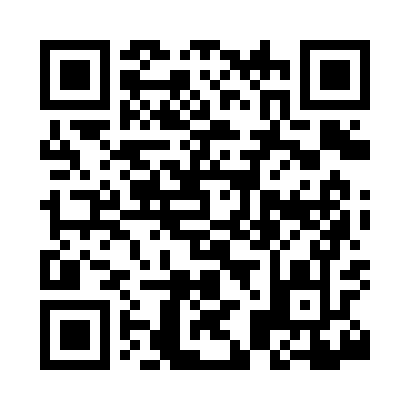 Prayer times for Vaughn, Alabama, USAMon 1 Jul 2024 - Wed 31 Jul 2024High Latitude Method: Angle Based RulePrayer Calculation Method: Islamic Society of North AmericaAsar Calculation Method: ShafiPrayer times provided by https://www.salahtimes.comDateDayFajrSunriseDhuhrAsrMaghribIsha1Mon4:325:5212:554:347:599:182Tue4:335:5212:564:347:599:183Wed4:335:5312:564:347:599:184Thu4:345:5312:564:347:599:185Fri4:355:5312:564:347:599:186Sat4:355:5412:564:357:599:177Sun4:365:5412:574:357:589:178Mon4:365:5512:574:357:589:179Tue4:375:5512:574:357:589:1610Wed4:385:5612:574:357:589:1611Thu4:385:5612:574:367:579:1512Fri4:395:5712:574:367:579:1513Sat4:405:5812:574:367:579:1514Sun4:405:5812:574:367:579:1415Mon4:415:5912:584:367:569:1316Tue4:425:5912:584:367:569:1317Wed4:436:0012:584:367:559:1218Thu4:436:0012:584:367:559:1219Fri4:446:0112:584:377:549:1120Sat4:456:0212:584:377:549:1021Sun4:466:0212:584:377:539:1022Mon4:476:0312:584:377:539:0923Tue4:476:0312:584:377:529:0824Wed4:486:0412:584:377:529:0725Thu4:496:0512:584:377:519:0626Fri4:506:0512:584:377:509:0627Sat4:516:0612:584:377:509:0528Sun4:526:0712:584:377:499:0429Mon4:526:0712:584:377:489:0330Tue4:536:0812:584:377:489:0231Wed4:546:0812:584:377:479:01